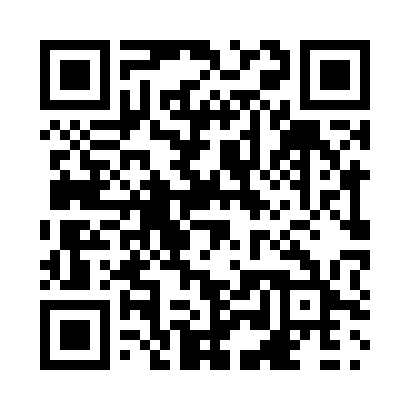 Prayer times for Sturdies Bay, British Columbia, CanadaMon 1 Jul 2024 - Wed 31 Jul 2024High Latitude Method: Angle Based RulePrayer Calculation Method: Islamic Society of North AmericaAsar Calculation Method: HanafiPrayer times provided by https://www.salahtimes.comDateDayFajrSunriseDhuhrAsrMaghribIsha1Mon3:165:141:176:479:2011:192Tue3:165:151:186:479:2011:193Wed3:175:161:186:479:1911:194Thu3:175:161:186:479:1911:185Fri3:185:171:186:479:1911:186Sat3:185:181:186:479:1811:187Sun3:195:191:186:479:1811:188Mon3:195:201:196:469:1711:189Tue3:205:211:196:469:1611:1710Wed3:205:221:196:469:1611:1711Thu3:215:231:196:459:1511:1712Fri3:215:241:196:459:1411:1613Sat3:225:251:196:459:1311:1614Sun3:225:261:196:449:1211:1615Mon3:235:271:196:449:1211:1516Tue3:235:281:196:439:1111:1517Wed3:245:291:206:439:1011:1418Thu3:255:301:206:429:0911:1419Fri3:255:311:206:429:0811:1320Sat3:285:321:206:419:0711:1121Sun3:305:341:206:419:0511:0922Mon3:325:351:206:409:0411:0623Tue3:345:361:206:399:0311:0424Wed3:365:371:206:399:0211:0225Thu3:395:381:206:389:0111:0026Fri3:415:401:206:378:5910:5827Sat3:435:411:206:368:5810:5528Sun3:455:421:206:358:5710:5329Mon3:475:441:206:358:5510:5130Tue3:505:451:206:348:5410:4831Wed3:525:461:206:338:5210:46